Комплекс упражнений в домашних условиях для лиц перенесших инфаркт миокардаКомплекс упражнений в домашних условиях для лиц перенесших инфаркт миокардаКомплекс упражнений в домашних условиях для лиц перенесших инфаркт миокарда№ п/пИллюстрацияОписание упражнения1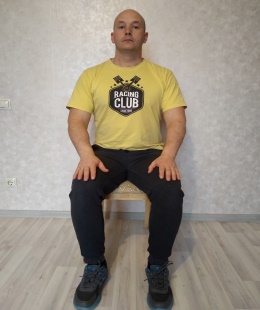 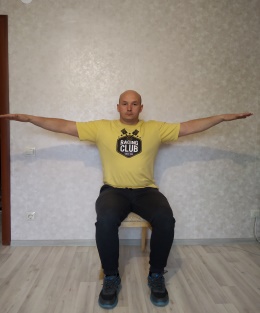 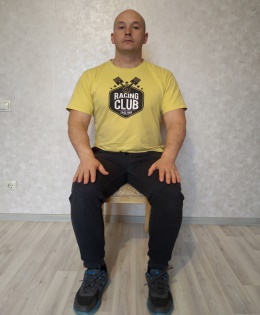           И. п.                                1                                 2Исходное положение (и. п.) - сидя на стуле, руки на коленях. Руки в стороны ладонями вниз - вдох, и. п. - выдох. На вдохе слегка прогнуться. Повторить 4-6 раз.2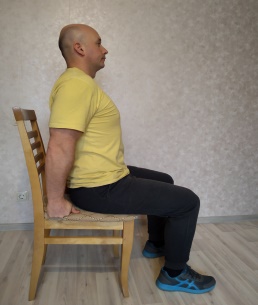 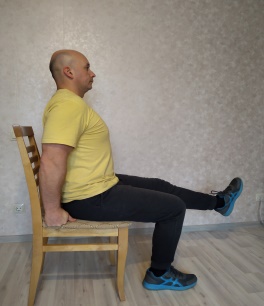 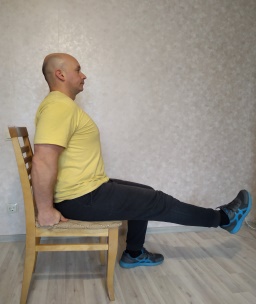           И. п.                           1-2                              3-4И. п. – И. п. - сидя на краю стула, руки в упоре сзади. Попеременно сгибать и разгибать ноги в колене. Ступни от пола не отрывать. Повторить 6-8 раз3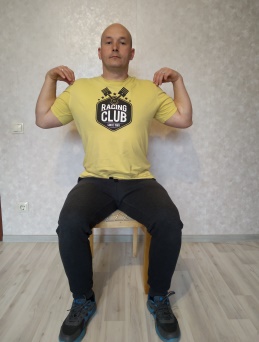 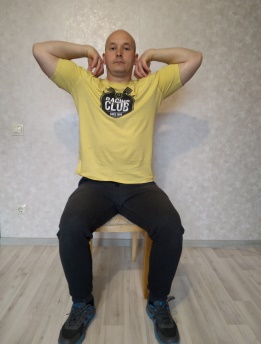 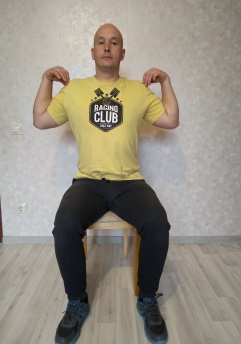              И. п.                               1-2                               3-4И. п. - сидя, кисти к плечам. Делать круговые движения в плечевых суставах. Локти вверх - вдох, вниз - выдох. Повторить в одну и в другую сторону 6-8 раз.4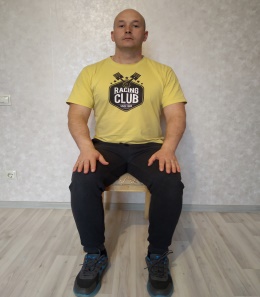 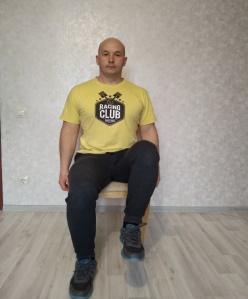 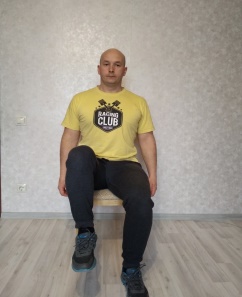             И. п.                             1-2                         3-4И. п. - И. п. - сидя. Сидя имитировать ходьбу, затем выполнять махи ногами с расслаблением. Дыхание произвольное. Повторить 6-8 раз.5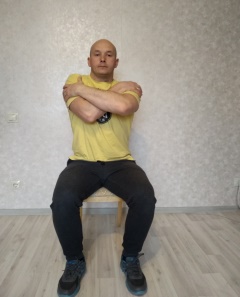 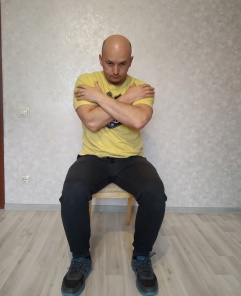 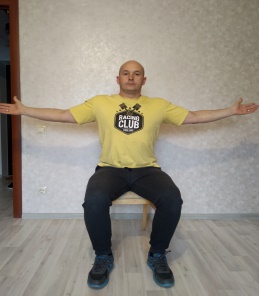           И. п.                             1                                 2 И. п. - сидя, руки скрестить на груди, обхватив плечи. Руки в стороны - вдох, и. п. - выдох. При вздохе голову слегка назад. Повторить 6-8 раз.6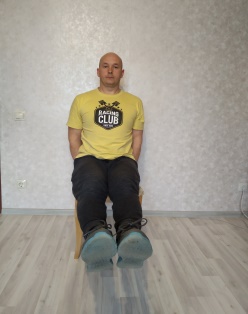 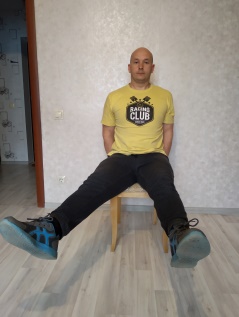 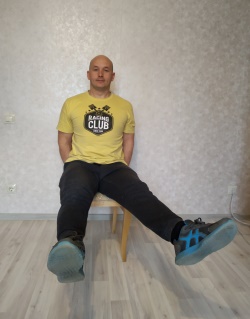            И. п.                         1-2                            3-4И. п. - сидя на краю стула, руки сзади в упоре, ноги вытянуты вперед. Левую ногу в сторону - вдох, и. п. - выдох, то же в другую сторону.  Повторить 4-6 раз.7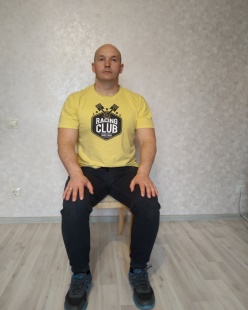 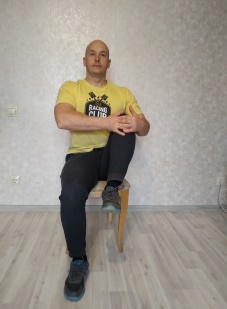 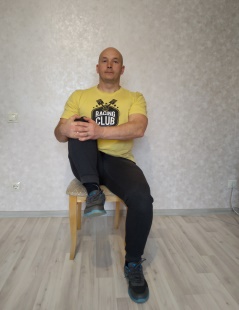            И. п.                          1-2                            3-4И. п. - сидя на краю стула, руки на коленях. Руки в стороны - вдох, попеременно захват колена - на выдохе. Повторить 4 раза.8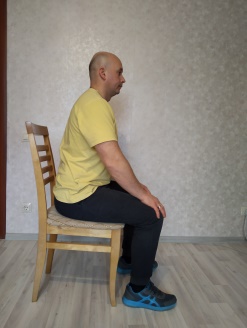 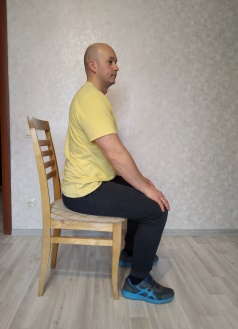 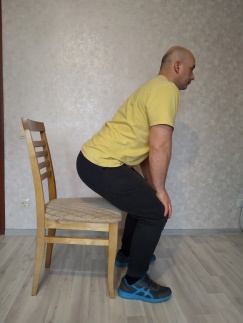          И. п.                        1-2                       5-6И. п. - сидя, ноги на ширину плеч, руки в упоре на коленях. Приподняться и сесть. Повторить 2-3 раза. Дыхание произвольное.9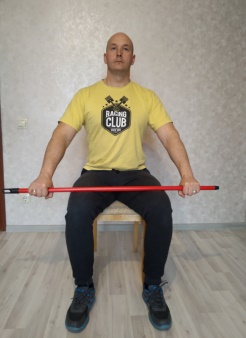 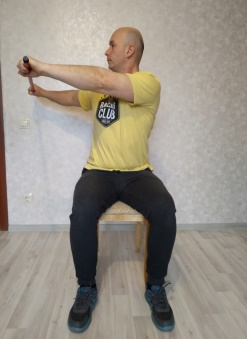 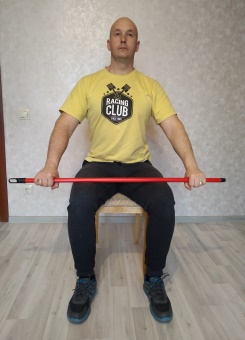           И. п.                              2                                  2И. п. - сидя, палка на коленях. Поворот направо - вдох и в и. п. - выдох, то же -влево. При повороте рука на уровне плеча, смотреть на ладони. Повторить 4 раза.10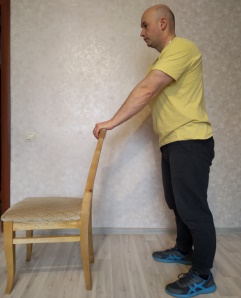 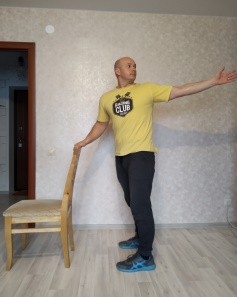 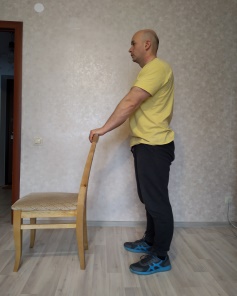             И. п.                           1                                   2И. п. - стоя, руки на опоре, ноги на ширине плеч. Попеременное отведение рук с поворотом туловища - вдох в и. п. - выдох. При повороте рука на уровне плеч. Повторить по 3 раза в каждую сторону.